Nomor		: 001/KKN57.UMP/X/2021			                Tempat,_______________HLampiran	: -							                     Oktober  2021   M                                                                                                                 Perihal		: Izin KKN Angkatan Ke 57 secara Mandiri			  Terintergrasi Kampus Mengajar 2Kepada	: Yth. Bapak/Ibu		  Kepala Sekolah  (Nama Sekolah)Assalamu’alaikum warahmatullahi wabarakatuhBa’da salam semoga kita selalu dalam lindungan Allah SWT dalam melaksanakan aktivitas sehari-hari, aamiin.Saya yang bertanda tanggan di bawah ini: Nama	:NIM	:Program Studi	:  Fakultas	:Alamat Rumah      	:Mengajukan izin melaksanakan Kuliah Kerja Nyata (KKN) Angkatan 57 Tahun Ajaran 2021/2022 secara Mandiri Terintergrasi Kampus Mengajar 2 Universitas Muhammadiyah Palembang berlokasi Sekolah ……………………….. Dalam melaksanakan Program kerja KKN yang tidak bertentangan dengan program Sekolah, dan saya akan mematuhi aturan protokol kesehatan Covid-19. Kegiatan KKN akan dimulai tanggal 01 November s.d 31 Desember 2021.Demikianlah surat izin ini disampaikan dan kiranya Bapak/Ibu berkenan mengizinkan kami melaksanakan KKN di Sekolah yang Bapak/Ibu pimpin.Nasrunminallah Wafathun QoribWassalamu’alaikum warrahmatulahi wabarakatuh.Menyetujui,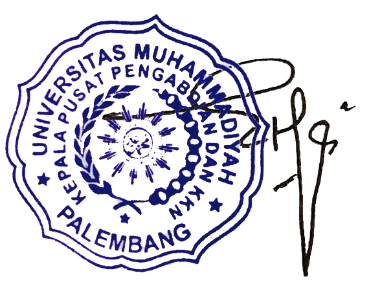 	Ka.Pus. Pengabdian & Pengelola KKN			Mahasiswa,     Ertati Suarni, S.Si.,M.Farm 			            (nama mahasiswa)     NBM/NIDN. 1110684/0012056901			             NIM